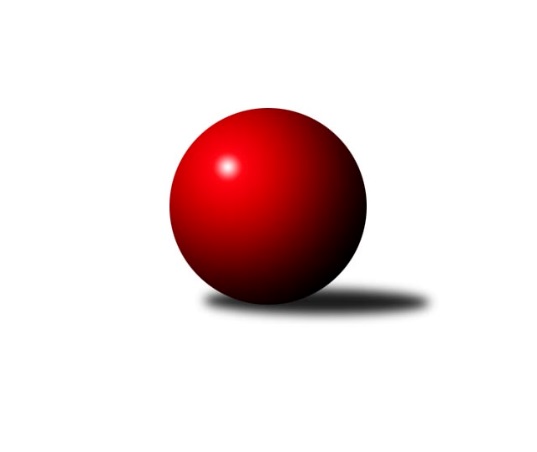 Č.21Ročník 2022/2023	16.3.2023Nejlepšího výkonu v tomto kole: 2468 dosáhlo družstvo: KK Slavia CMistrovství Prahy 3 2022/2023Výsledky 21. kolaSouhrnný přehled výsledků:KK Dopravní podniky Praha B	- KK Slavia C	0:8	2151:2468	3.0:9.0	23.1.TJ Radlice C	- VSK ČVUT Praha B	5:3	2156:1870	8.0:4.0	14.3.TJ Sokol Praha-Vršovice C	- TJ ZENTIVA Praha 	5:3	2194:2137	7.0:5.0	15.3.TJ Astra Zahradní Město C	- TJ Sokol Rudná D	8:0	2359:2172	11.0:1.0	15.3.KK Velké Popovice B	- SK Žižkov Praha D	3:5	2274:2276	5.0:7.0	15.3.AC Sparta Praha C	- SK Rapid Praha 	2:6	2423:2445	5.0:7.0	15.3.Sokol Kobylisy D	- SK Uhelné sklady D	7:1	2336:2125	9.0:3.0	16.3.Tabulka družstev:	1.	TJ Radlice C	21	16	0	5	112.5 : 55.5 	146.0 : 106.0 	 2340	32	2.	TJ Sokol Praha-Vršovice C	21	15	1	5	109.5 : 58.5 	160.0 : 92.0 	 2313	31	3.	Sokol Kobylisy D	21	15	0	6	109.0 : 59.0 	153.5 : 98.5 	 2334	30	4.	SK Rapid Praha	21	15	0	6	107.5 : 60.5 	149.5 : 102.5 	 2314	30	5.	AC Sparta Praha C	21	15	0	6	100.5 : 66.5 	149.0 : 101.0 	 2226	30	6.	KK Slavia C	21	14	1	6	106.5 : 61.5 	145.5 : 106.5 	 2338	29	7.	SK Žižkov Praha D	21	13	1	7	96.0 : 72.0 	143.5 : 108.5 	 2302	27	8.	TJ Astra Zahradní Město C	21	11	1	9	96.0 : 72.0 	134.5 : 117.5 	 2255	23	9.	TJ Sokol Rudná D	21	7	1	13	71.0 : 97.0 	112.0 : 140.0 	 2207	15	10.	TJ ZENTIVA Praha	21	7	0	14	63.0 : 105.0 	104.0 : 148.0 	 2144	14	11.	VSK ČVUT Praha B	21	4	3	14	64.0 : 104.0 	114.0 : 138.0 	 2163	11	12.	SK Uhelné sklady D	21	5	1	15	60.5 : 107.5 	102.5 : 149.5 	 2197	11	13.	KK Velké Popovice B	21	4	2	15	52.5 : 115.5 	88.0 : 164.0 	 2084	10	14.	KK Dopravní podniky Praha B	21	0	1	20	26.5 : 140.5 	60.0 : 190.0 	 2039	1Podrobné výsledky kola:	 KK Dopravní podniky Praha B	2151	0:8	2468	KK Slavia C	Josef Málek	 	 189 	 201 		390 	 1:1 	 392 	 	201 	 191		Tomáš Rybka	Kristýna Dánová	 	 93 	 91 		184 	 0:2 	 343 	 	164 	 179		Karel Bernat	Marie Málková	 	 176 	 157 		333 	 0:2 	 369 	 	189 	 180		Michal Rett	Dagmar Svobodová	 	 169 	 224 		393 	 1:1 	 436 	 	215 	 221		Lidmila Fořtová	Jiří Svozílek	 	 201 	 198 		399 	 0:2 	 470 	 	234 	 236		Pavel Forman	Jaroslav Michálek	 	 224 	 228 		452 	 1:1 	 458 	 	223 	 235		Jiří Sládekrozhodčí: Vedoucí družstevNejlepší výkon utkání: 470 - Pavel Forman	 TJ Radlice C	2156	5:3	1870	VSK ČVUT Praha B	Ondřej Maňour	 	 199 	 201 		400 	 2:0 	 342 	 	185 	 157		Jiří Škoda	Kryštof Maňour	 	 181 	 209 		390 	 2:0 	 245 	 	126 	 119		Tomáš King	Pavel Jakl	 	 163 	 166 		329 	 1:1 	 330 	 	180 	 150		Richard Stojan	Martin Kovář	 	 203 	 188 		391 	 2:0 	 211 	 	96 	 115		Veronika Vojtěchová	Petr Lavička *1	 	 127 	 187 		314 	 1:1 	 332 	 	160 	 172		Tomáš Rejpal	Jan Zlámal	 	 155 	 177 		332 	 0:2 	 410 	 	190 	 220		David Knollrozhodčí: střídání: *1 od 51. hodu Vít KluganostNejlepší výkon utkání: 410 - David Knoll	 TJ Sokol Praha-Vršovice C	2194	5:3	2137	TJ ZENTIVA Praha 	Pavel Brož	 	 208 	 170 		378 	 1:1 	 396 	 	196 	 200		Jan Bártl	Milan Lukeš	 	 201 	 175 		376 	 0:2 	 423 	 	218 	 205		Lenka Krausová	Lukáš Pelánek	 	 199 	 185 		384 	 2:0 	 328 	 	167 	 161		Pavel Plíska	Miroslav Klabík	 	 183 	 196 		379 	 2:0 	 330 	 	164 	 166		Věra Štefanová	Karel Němeček	 	 187 	 190 		377 	 2:0 	 324 	 	156 	 168		Ladislav Holeček	Kateřina Šanderová	 	 138 	 162 		300 	 0:2 	 336 	 	172 	 164		Jana Valentovározhodčí:  Vedoucí družstevNejlepší výkon utkání: 423 - Lenka Krausová	 TJ Astra Zahradní Město C	2359	8:0	2172	TJ Sokol Rudná D	Milan Mrvík	 	 179 	 200 		379 	 2:0 	 375 	 	177 	 198		Tomáš Novotný	Tomáš Turnský	 	 199 	 198 		397 	 2:0 	 379 	 	195 	 184		Zdeněk Mora	Tomáš Doležal	 	 204 	 220 		424 	 2:0 	 378 	 	189 	 189		Karel Novotný	Pavel Kratochvíl	 	 211 	 192 		403 	 1:1 	 387 	 	181 	 206		Karel Kohout	Daniel Volf	 	 175 	 157 		332 	 2:0 	 305 	 	159 	 146		Jan Mařánek	Petr Hajdu	 	 206 	 218 		424 	 2:0 	 348 	 	168 	 180		Martin Berezněvrozhodčí:  Vedoucí družstevNejlepšího výkonu v tomto utkání: 424 kuželek dosáhli: Tomáš Doležal, Petr Hajdu	 KK Velké Popovice B	2274	3:5	2276	SK Žižkov Praha D	Ludmila Kaprová	 	 210 	 189 		399 	 1:1 	 371 	 	181 	 190		Lubomír Čech	Jan Kratochvíl	 	 179 	 203 		382 	 0:2 	 416 	 	195 	 221		Lenka Špačková	Jana Procházková	 	 190 	 179 		369 	 2:0 	 316 	 	146 	 170		Václav Žďárek	Jana Kvardová	 	 172 	 171 		343 	 1:1 	 348 	 	185 	 163		Michal Truksa	Tomáš Vinš	 	 185 	 198 		383 	 0:2 	 440 	 	223 	 217		Josef Pokorný	Gabriela Jirásková	 	 198 	 200 		398 	 1:1 	 385 	 	199 	 186		Jaroslav Pýcharozhodčí:  Vedoucí družstevNejlepší výkon utkání: 440 - Josef Pokorný	 AC Sparta Praha C	2423	2:6	2445	SK Rapid Praha 	Jiří Lankaš	 	 190 	 214 		404 	 1:1 	 386 	 	202 	 184		Vojtěch Roubal	Viktor Dyk	 	 193 	 176 		369 	 0:2 	 405 	 	202 	 203		Josef Pokorný	Tomáš Sůva	 	 206 	 217 		423 	 2:0 	 378 	 	182 	 196		Petr Švenda	Kristina Řádková	 	 183 	 216 		399 	 1:1 	 400 	 	204 	 196		Jiří Hofman	Stanislav Řádek	 	 197 	 226 		423 	 0:2 	 453 	 	217 	 236		Martin Podhola	Jan Červenka	 	 183 	 222 		405 	 1:1 	 423 	 	207 	 216		Antonín Tůmarozhodčí:  Vedoucí družstevNejlepší výkon utkání: 453 - Martin Podhola	 Sokol Kobylisy D	2336	7:1	2125	SK Uhelné sklady D	Stanislav Březina ml.	 	 203 	 231 		434 	 2:0 	 364 	 	195 	 169		Jana Dušková	Miroslava Kmentová	 	 183 	 193 		376 	 2:0 	 292 	 	125 	 167		Renata Antonů	Miroslav Bohuslav	 	 205 	 173 		378 	 1:1 	 357 	 	171 	 186		Markéta Kudějová	Markéta Březinová	 	 191 	 207 		398 	 2:0 	 370 	 	189 	 181		Jiří Kuděj	Jana Cermanová	 	 189 	 193 		382 	 1:1 	 388 	 	184 	 204		Jindra Kafková	František Stibor	 	 196 	 172 		368 	 1:1 	 354 	 	181 	 173		Daniela Daňkovározhodčí: Radim AbrahámNejlepší výkon utkání: 434 - Stanislav Březina ml.Pořadí jednotlivců:	jméno hráče	družstvo	celkem	plné	dorážka	chyby	poměr kuž.	Maximum	1.	Stanislav Březina  ml.	Sokol Kobylisy D	428.20	295.0	133.2	6.9	10/10	(499)	2.	Ondřej Maňour 	TJ Radlice C	425.01	298.0	127.0	7.8	7/9	(471)	3.	Jiří Sládek 	KK Slavia C	424.81	291.7	133.1	4.0	9/10	(478)	4.	Kryštof Maňour 	TJ Radlice C	424.52	294.0	130.5	7.0	9/9	(479)	5.	Pavel Forman 	KK Slavia C	420.79	290.1	130.7	5.5	8/10	(475)	6.	Josef Pokorný 	SK Žižkov Praha D	417.38	287.5	129.9	5.9	6/9	(491)	7.	David Knoll 	VSK ČVUT Praha B	416.14	285.9	130.3	6.6	10/10	(482)	8.	Martin Kovář 	TJ Radlice C	412.15	289.2	123.0	10.4	8/9	(455)	9.	Tomáš Sůva 	AC Sparta Praha C	411.35	286.3	125.0	8.2	8/9	(458)	10.	Antonín Tůma 	SK Rapid Praha 	409.97	289.9	120.0	9.4	8/9	(476)	11.	Jaroslav Pýcha 	SK Žižkov Praha D	409.21	281.6	127.6	6.6	8/9	(472)	12.	Karel Němeček 	TJ Sokol Praha-Vršovice C	408.65	285.8	122.8	8.5	8/9	(473)	13.	Nikola Zuzánková 	KK Slavia C	407.56	282.6	125.0	9.1	9/10	(461)	14.	Jiří Škoda 	VSK ČVUT Praha B	406.42	284.5	121.9	9.3	10/10	(491)	15.	Petr Hajdu 	TJ Astra Zahradní Město C	403.55	279.8	123.8	9.9	7/9	(441)	16.	Martin Podhola 	SK Rapid Praha 	402.97	287.9	115.1	10.2	9/9	(476)	17.	Lenka Špačková 	SK Žižkov Praha D	399.74	281.8	117.9	8.8	8/9	(456)	18.	Josef Pokorný 	SK Rapid Praha 	399.37	281.5	117.8	10.8	9/9	(469)	19.	Tomáš Doležal 	TJ Astra Zahradní Město C	399.33	283.5	115.9	10.8	6/9	(436)	20.	Tomáš Turnský 	TJ Astra Zahradní Město C	397.59	277.5	120.1	9.8	9/9	(440)	21.	Miroslav Bohuslav 	Sokol Kobylisy D	397.47	275.0	122.5	7.7	10/10	(428)	22.	Jan Červenka 	AC Sparta Praha C	396.97	280.7	116.2	8.9	6/9	(461)	23.	Jiří Kuděj 	SK Uhelné sklady D	396.75	280.4	116.4	9.7	9/10	(426)	24.	Jana Cermanová 	Sokol Kobylisy D	396.61	283.1	113.5	9.7	8/10	(423)	25.	Jan Bártl 	TJ ZENTIVA Praha 	394.99	283.8	111.2	10.1	10/10	(459)	26.	Tomáš Rybka 	KK Slavia C	394.79	279.3	115.5	10.5	10/10	(444)	27.	Miroslav Klabík 	TJ Sokol Praha-Vršovice C	394.65	286.2	108.5	11.4	9/9	(439)	28.	Josef Novotný 	TJ Sokol Praha-Vršovice C	394.41	276.0	118.4	9.6	9/9	(495)	29.	Jiří Hofman 	SK Rapid Praha 	392.36	278.3	114.0	10.3	6/9	(446)	30.	Petr Valta 	SK Rapid Praha 	389.95	276.2	113.8	10.4	8/9	(430)	31.	Lukáš Pelánek 	TJ Sokol Praha-Vršovice C	389.87	279.7	110.1	10.1	8/9	(425)	32.	Pavel Kratochvíl 	TJ Astra Zahradní Město C	389.24	284.8	104.5	11.3	6/9	(431)	33.	Jitka Kudějová 	SK Uhelné sklady D	388.90	283.6	105.3	11.5	8/10	(420)	34.	Tomáš Rejpal 	VSK ČVUT Praha B	384.64	278.3	106.3	12.5	7/10	(447)	35.	Markéta Březinová 	Sokol Kobylisy D	384.48	274.0	110.5	11.0	10/10	(431)	36.	Miloslav Kellner 	TJ ZENTIVA Praha 	384.25	273.2	111.0	10.7	7/10	(428)	37.	Jan Mařánek 	TJ Sokol Rudná D	382.95	272.8	110.2	10.8	8/9	(444)	38.	Stanislav Řádek 	AC Sparta Praha C	382.94	275.7	107.3	11.0	9/9	(467)	39.	Jiří Svozílek 	KK Dopravní podniky Praha B	382.66	279.7	103.0	13.1	10/10	(417)	40.	Vít Kluganost 	TJ Radlice C	381.42	273.8	107.7	14.0	6/9	(425)	41.	Tomáš Vinš 	KK Velké Popovice B	381.19	271.3	109.9	10.0	6/9	(416)	42.	Petr Kšír 	TJ Radlice C	381.13	270.8	110.3	10.3	8/9	(431)	43.	Roman Mrvík 	TJ Astra Zahradní Město C	380.76	277.7	103.0	12.8	6/9	(443)	44.	Josef Málek 	KK Dopravní podniky Praha B	380.63	276.8	103.9	13.2	10/10	(453)	45.	Daniel Volf 	TJ Astra Zahradní Město C	380.02	275.4	104.6	13.9	7/9	(406)	46.	Tomáš Novotný 	TJ Sokol Rudná D	378.92	274.8	104.2	14.6	9/9	(428)	47.	Karel Kohout 	TJ Sokol Rudná D	377.19	271.6	105.6	12.9	9/9	(409)	48.	Miroslav Kettner 	TJ Sokol Praha-Vršovice C	376.55	275.5	101.0	11.2	8/9	(428)	49.	František Stibor 	Sokol Kobylisy D	374.05	267.7	106.4	11.9	7/10	(448)	50.	Jana Dušková 	SK Uhelné sklady D	373.33	265.1	108.2	12.6	10/10	(419)	51.	Milan Mrvík 	TJ Astra Zahradní Město C	371.78	272.2	99.5	13.6	9/9	(420)	52.	Daniela Daňková 	SK Uhelné sklady D	371.77	267.6	104.2	15.1	9/10	(406)	53.	Richard Stojan 	VSK ČVUT Praha B	371.67	263.4	108.2	13.6	9/10	(415)	54.	Jiří Lankaš 	AC Sparta Praha C	370.98	260.7	110.3	10.5	7/9	(432)	55.	Jiří Tencar 	VSK ČVUT Praha B	369.81	269.4	100.4	13.9	7/10	(418)	56.	Pavel Brož 	TJ Sokol Praha-Vršovice C	369.58	267.3	102.2	13.0	8/9	(408)	57.	Miroslava Kmentová 	Sokol Kobylisy D	369.17	263.9	105.3	12.8	9/10	(402)	58.	František Pudil 	SK Rapid Praha 	368.44	264.5	103.9	13.9	7/9	(419)	59.	Lenka Krausová 	TJ ZENTIVA Praha 	367.76	264.6	103.1	12.6	10/10	(425)	60.	Ludmila Kaprová 	KK Velké Popovice B	365.53	262.3	103.3	12.0	9/9	(427)	61.	Tomáš Sysala 	AC Sparta Praha C	365.36	266.0	99.3	12.5	9/9	(411)	62.	Michal Truksa 	SK Žižkov Praha D	364.80	265.6	99.2	13.6	8/9	(422)	63.	Karel Novotný 	TJ Sokol Rudná D	360.89	265.8	95.1	15.0	9/9	(398)	64.	Jaromír Deák 	Sokol Kobylisy D	359.36	263.1	96.2	16.4	7/10	(391)	65.	Milan Drhovský 	TJ Sokol Rudná D	358.67	262.2	96.4	15.0	6/9	(441)	66.	Jana Procházková 	KK Velké Popovice B	358.60	257.4	101.2	13.1	9/9	(401)	67.	Jan Kratochvíl 	KK Velké Popovice B	357.38	257.9	99.5	16.0	9/9	(423)	68.	Zdeněk Mora 	TJ Sokol Rudná D	357.05	260.4	96.6	14.9	8/9	(402)	69.	Karel Bernat 	KK Slavia C	351.71	265.2	86.5	12.8	9/10	(419)	70.	Dagmar Svobodová 	KK Dopravní podniky Praha B	351.47	256.3	95.2	15.5	10/10	(418)	71.	Václav Žďárek 	SK Žižkov Praha D	350.17	255.8	94.3	13.7	9/9	(408)	72.	Jana Valentová 	TJ ZENTIVA Praha 	342.69	258.9	83.8	16.8	10/10	(391)	73.	Jana Kvardová 	KK Velké Popovice B	341.74	246.8	95.0	16.8	8/9	(397)	74.	Ladislav Holeček 	TJ ZENTIVA Praha 	340.99	256.6	84.4	17.8	10/10	(367)	75.	Vojtěch Roubal 	SK Rapid Praha 	338.68	242.9	95.7	16.5	8/9	(416)	76.	Renata Antonů 	SK Uhelné sklady D	326.79	243.5	83.3	19.3	8/10	(381)	77.	Karel Hnátek  ml.	KK Dopravní podniky Praha B	324.45	237.5	87.0	15.5	7/10	(389)	78.	Viktor Dyk 	AC Sparta Praha C	321.86	243.3	78.6	18.6	6/9	(369)	79.	Pavel Plíska 	TJ ZENTIVA Praha 	321.22	234.1	87.1	18.4	7/10	(367)	80.	Bohumil Plášil 	KK Dopravní podniky Praha B	313.90	226.9	87.0	17.6	7/10	(372)	81.	Marie Málková 	KK Dopravní podniky Praha B	294.02	220.2	73.9	23.8	10/10	(358)	82.	Tomáš Bek 	KK Velké Popovice B	287.61	214.1	73.6	22.3	8/9	(337)		Michal Fořt 	KK Slavia C	421.00	271.0	150.0	5.0	1/10	(421)		Martin Dubský 	AC Sparta Praha C	419.03	291.7	127.4	6.5	4/9	(464)		Přemysl Jonák 	KK Slavia C	412.43	285.3	127.1	5.4	1/10	(429)		Kateřina Majerová 	SK Žižkov Praha D	411.00	290.0	121.0	11.0	1/9	(411)		Martin Kočí 	VSK ČVUT Praha B	409.00	274.0	135.0	8.5	1/10	(437)		Vlasta Nováková 	SK Uhelné sklady D	404.00	267.0	137.0	4.0	1/10	(404)		Jaroslav Michálek 	KK Dopravní podniky Praha B	398.94	278.1	120.8	9.7	4/10	(463)		Barbora Králová 	SK Žižkov Praha D	398.00	277.7	120.3	11.3	1/9	(415)		Petr Švenda 	SK Rapid Praha 	394.67	276.7	118.0	13.3	1/9	(426)		Pavel Rákos 	SK Žižkov Praha D	394.33	279.7	114.7	11.5	2/9	(420)		Martin Tožička 	SK Žižkov Praha D	394.11	276.6	117.5	9.5	5/9	(440)		Jindra Kafková 	SK Uhelné sklady D	392.00	280.7	111.3	10.0	3/10	(398)		Petr Kopecký 	TJ Astra Zahradní Město C	389.00	266.0	123.0	12.0	1/9	(389)		Michal Majer 	TJ Sokol Rudná D	388.00	267.0	121.0	10.0	1/9	(388)		Ivan Vlček 	TJ Radlice C	384.33	283.7	100.7	13.0	5/9	(410)		Lukáš Jirsa 	TJ Radlice C	381.88	282.3	99.6	14.4	2/9	(412)		Tomáš Kuneš 	VSK ČVUT Praha B	380.75	273.1	107.6	13.3	6/10	(419)		Lubomír Čech 	SK Žižkov Praha D	379.46	265.1	114.3	10.0	4/9	(443)		Miloslava Žďárková 	SK Žižkov Praha D	378.67	271.8	106.8	11.7	2/9	(427)		Michal Vorlíček 	KK Slavia C	378.58	264.5	114.0	10.3	6/10	(415)		Luboš Machulka 	TJ Sokol Rudná D	378.50	271.5	107.0	10.0	2/9	(399)		Tomáš Herman 	SK Žižkov Praha D	375.60	273.8	101.8	15.6	5/9	(439)		Lidmila Fořtová 	KK Slavia C	374.53	264.3	110.3	11.4	6/10	(436)		Kristina Řádková 	AC Sparta Praha C	372.60	274.7	97.9	13.4	5/9	(411)		Milan Lukeš 	TJ Sokol Praha-Vršovice C	372.50	262.5	110.0	12.5	1/9	(376)		Richard Glas 	VSK ČVUT Praha B	372.00	272.0	100.0	12.0	2/10	(382)		Marek Tichý 	TJ Astra Zahradní Město C	371.06	275.0	96.1	13.5	5/9	(410)		Petra Klímová Rézová 	Sokol Kobylisy D	370.83	254.3	116.5	12.0	2/10	(376)		Filip Makovský 	TJ Sokol Rudná D	369.00	262.5	106.5	14.5	2/9	(390)		Gabriela Jirásková 	KK Velké Popovice B	364.97	274.2	90.8	16.2	5/9	(448)		Jaroslav Klíma 	SK Uhelné sklady D	364.55	261.1	103.5	14.1	4/10	(375)		Josef Vodešil 	KK Velké Popovice B	364.00	260.0	104.0	12.0	1/9	(364)		Petr Štěrba 	SK Žižkov Praha D	363.00	253.0	110.0	13.5	2/9	(392)		Eliška Fialová 	TJ ZENTIVA Praha 	360.60	258.2	102.4	12.7	5/10	(383)		Bohumil Strnad 	SK Žižkov Praha D	356.00	269.0	87.0	14.0	1/9	(356)		Radek Mora 	TJ Sokol Rudná D	354.00	276.0	78.0	22.0	1/9	(354)		Tomáš Smékal 	TJ Radlice C	350.50	260.0	90.5	18.9	5/9	(387)		Miroslav Plachý 	SK Uhelné sklady D	348.48	250.4	98.1	17.4	6/10	(392)		Petr Lavička 	TJ Radlice C	348.00	259.0	89.0	18.5	2/9	(385)		Luboš Kučera 	TJ Sokol Praha-Vršovice C	347.40	256.4	91.1	13.7	5/9	(391)		Petr Štich 	SK Uhelné sklady D	344.50	243.0	101.5	14.5	2/10	(346)		Jaroslav Mařánek 	TJ Sokol Rudná D	342.00	260.0	82.0	17.0	1/9	(342)		Pavel Jakl 	TJ Radlice C	340.60	250.8	89.9	16.1	4/9	(378)		Michal Rett 	KK Slavia C	339.13	243.9	95.3	15.8	6/10	(369)		Martin Berezněv 	TJ Sokol Rudná D	335.40	243.7	91.7	16.6	5/9	(374)		Jan Zlámal 	TJ Radlice C	334.83	254.3	80.5	18.0	3/9	(359)		Věra Štefanová 	TJ ZENTIVA Praha 	331.45	245.5	86.0	18.8	5/10	(356)		Petr Kuděj 	SK Uhelné sklady D	330.50	233.3	97.2	16.8	4/10	(383)		Ivana Bandasová 	KK Velké Popovice B	330.48	244.1	86.4	18.5	5/9	(378)		Jan Seidl 	TJ Astra Zahradní Město C	329.50	240.5	89.0	4.5	2/9	(369)		Libor Laichman 	KK Dopravní podniky Praha B	327.11	240.2	86.9	16.3	3/10	(348)		Lucie Maňourová 	TJ Radlice C	326.67	243.3	83.4	20.2	4/9	(358)		Markéta Kudějová 	SK Uhelné sklady D	321.33	242.7	78.7	15.3	3/10	(357)		Jan Kosík 	VSK ČVUT Praha B	302.17	223.7	78.5	19.3	6/10	(343)		Kateřina Šanderová 	TJ Sokol Praha-Vršovice C	300.00	221.0	79.0	17.0	1/9	(300)		Tomáš Hodoval 	TJ Astra Zahradní Město C	300.00	233.5	66.5	22.5	2/9	(311)		Tomáš King 	VSK ČVUT Praha B	297.20	212.8	84.4	18.5	4/10	(357)		Vladimír Busta 	SK Žižkov Praha D	280.00	213.0	67.0	23.0	1/9	(280)		Jan Jedlička 	TJ Astra Zahradní Město C	279.67	216.3	63.3	27.0	3/9	(312)		Kristýna Dánová 	KK Dopravní podniky Praha B	220.83	168.2	52.7	23.0	3/10	(314)		Veronika Vojtěchová 	VSK ČVUT Praha B	201.11	158.0	43.1	40.6	3/10	(220)		Jaromír Jedlička 	TJ Astra Zahradní Město C	192.00	148.0	44.0	37.0	1/9	(192)Sportovně technické informace:Starty náhradníků:registrační číslo	jméno a příjmení 	datum startu 	družstvo	číslo startu26321	Milan Lukeš	15.03.2023	TJ Sokol Praha-Vršovice C	1x25525	Petr Švenda	15.03.2023	SK Rapid Praha 	1x
Hráči dopsaní na soupisku:registrační číslo	jméno a příjmení 	datum startu 	družstvo	Program dalšího kola:22. kolo20.3.2023	po	17:00	SK Rapid Praha  - TJ Radlice C	21.3.2023	út	17:30	SK Uhelné sklady D - KK Velké Popovice B	21.3.2023	út	17:30	TJ ZENTIVA Praha  - Sokol Kobylisy D	21.3.2023	út	17:30	KK Slavia C - AC Sparta Praha C	22.3.2023	st	17:00	SK Žižkov Praha D - KK Dopravní podniky Praha B	23.3.2023	čt	17:30	VSK ČVUT Praha B - TJ Astra Zahradní Město C	24.3.2023	pá	17:00	TJ Sokol Rudná D - TJ Sokol Praha-Vršovice C	Nejlepší šestka kola - absolutněNejlepší šestka kola - absolutněNejlepší šestka kola - absolutněNejlepší šestka kola - absolutněNejlepší šestka kola - dle průměru kuželenNejlepší šestka kola - dle průměru kuželenNejlepší šestka kola - dle průměru kuželenNejlepší šestka kola - dle průměru kuželenNejlepší šestka kola - dle průměru kuželenPočetJménoNázev týmuVýkonPočetJménoNázev týmuPrůměr (%)Výkon4xPavel FormanSlavia C4703xPavel FormanSlavia C125.494704xJiří SládekSlavia C4584xJiří SládekSlavia C122.294586xMartin PodholaRapid 4533xJaroslav MichálekDP B120.694523xJaroslav MichálekDP B4529xJosef PokornýŽižkov D119.364409xJosef PokornýŽižkov D4406xStanislav Březina ml.Kobylisy D118.324341xLidmila FořtováSlavia C4361xLidmila FořtováSlavia C116.41436